К а р а р                                                                             ПОСТАНОВЛЕНИЕ   22 август 2016 -йыл                        №48                      22 августа  2016 годаО присвоении почтового адреса земельному участкуВ целях упорядочивания адресов объектов недвижимости сельского поселения Юмашевский сельсовет муниципального района Чекмагушевский район Республики Башкортостан, руководствуясь Постановлением Правительства Российской Федерации №1221 от 19 ноября 2014 года «Об утверждении Правил присвоения, изменения и аннулирования адресов» и согласно статьи 3 п.22 Устава сельского поселения Юмашевский сельсовет муниципального района Чекмагушевский район Республики Башкортостан Администрация сельского поселения Юмашевский сельсовет муниципального района Чекмагушевский район Республики Башкортостан постановляет:Присвоить земельному участку,  полученному в результате раздела земельного участка с кадастровым номером 02:51:150101:344 по улице Свободы в с. Юмашево,  с временным кадастровым номером 02:51:150101:344:ЗУ1 почтовый  адрес: 452227, Республика Башкортостан, Чекмагушевский район, СП Юмашевский сельсовет, с.Юмашево, ул.Свободы, д.2.Присвоить земельному участку,  полученному в результате раздела земельного участка с кадастровым номером 02:51:150101:344 по улице Свободы в с. Юмашево,  с временным кадастровым номером 02:51:150101:344:ЗУ2  почтовый  адрес: 452227, Республика Башкортостан, Чекмагушевский район, СП Юмашевский сельсовет, с.Юмашево, ул.Свободы, д.2/1.Контроль за выполнением настоящего постановления оставляю за собой. Глава сельского поселения			Е.С.СеменоваБАШ[ОРТОСТАН  РЕСПУБЛИКА]ЫСА[МА{ОШ  РАЙОНЫ муниципаль районЫНЫ@   ЙОМАШ АУЫЛ СОВЕТЫ АУЫЛ  БИЛ^м^]Е  ХАКИМИ^ТЕ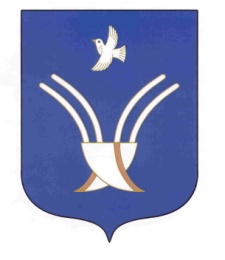 Администрация сельского поселения Юмашевский сельсоветмуниципального района Чекмагушевский район Республики Башкортостан